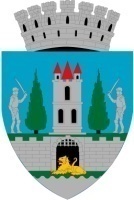 HOTĂRÂREA Nr. 80/28.03.2024  privind participarea Municipiului Satu Mare la „Programul vizând sisteme de alimentare cu apă, canalizare şi epurare a apelor uzate” cu proiectul „Extindere rețele de apă potabilă și rețele de canalizare în Municipiul Satu Mare”Consiliul Local al Municipiului Satu Mare,Analizând proiectul de hotărâre nr. 19357/26.03.2024, referatul de aprobare al iniţiatorului, înregistrat sub nr. 19360/26.03.2024, raportul de specialitate comun al Directorului executiv al Direcţiei Economice şi al Serviciului Investiții, Gospodărire, Întreținere, înregistrat sub nr. 19362/26.03.2024, avizele comisiilor de specialitate ale Consiliului Local Satu Mare, În conformitate cu prevederile Ordinului nr. 475 din 29 februarie 2024 pentru aprobarea Ghidului de finanțare a Programului vizând sisteme de alimentare cu apă, canalizare şi epurare a apelor uzate,Luând în considerare:prevederile Hotărârii Guvernului României nr. 907 din 29 noiembrie 2016  privind etapele de elaborare și conținutul-cadru al documentațiilor tehnico-economice aferente obiectivelor/proiectelor de investiții finanțate din fonduri publice, cu modificările și completările ulterioare; prevederile  art. 44, alin. (1) și alin. (4) din Legea nr. 273 din 29 iunie 2006 privind finanțele publice locale, cu modificările și completările ulterioare;	Ținând seama de prevederile Legii nr. 24/2000 privind normele de tehnică legislativă pentru elaborarea actelor normative, republicată, cu modificările și completările ulterioare,În baza prevederilor art. 129 alin. (2) lit. b) coroborate cu prevederile  alin. (4) lit. d)  din O.U.G. nr. 57/2019 privind Codul administrativ, cu modificările și completările ulterioare, În temeiul prevederilor art. 139 alin. (3) lit. d) și g) și art. 196 alin. (1) lit. a) din O.U.G. nr. 57/2019 privind Codul administrativ, cu modificările și completările ulterioare, Adoptă prezenta,H O T Ă R Â R E:	Art. 1. Se aprobă participarea Municipiului Satu Mare la „Programul vizând sisteme de alimentare cu apă, canalizare şi epurare a apelor uzate” cu proiectul „Extindere rețele de apă potabilă și rețele de canalizare în Municipiul                             Satu Mare”. Art. 2. Se aprobă valoarea totală a proiectului „Extindere rețele de apă potabilă și rețele de canalizare în Municipiul Satu Mare” în cuantum de 16.958.584,63 lei inclusiv TVA.Art. 3. Se aprobă asigurarea și susținerea, din surse proprii ale Municipiului  Satu Mare, a cheltuielilor care nu sunt acoperite prin finanțarea acordată de AFM și a cheltuielilor neeligibile în valoare de 2.312.077,53 lei inclusiv TVA.Art. 4. Se aprobă contractarea finanţării şi se mandatează Primarul Municipiului Satu Mare Kereskényi Gábor să reprezinte solicitantul Municipiul Satu Mare în relaţia cu Autoritatea - Administraţia Fondului pentru Mediu.Art. 5. Municipiul Satu Mare se angajează să întocmească documentaţia de achiziţie publică, organizarea şi derularea procedurii de achiziţie publică şi realizarea lucrărilor în conformitate cu prevederile legale în vigoare privind achiziţiile publice și cerințelor din ghidul solicitantului.Art. 6. Cu ducerea la îndeplinire a prezentei hotărâri se încredinţează Primarul Municipiului Satu Mare, Direcţia economică şi Serviciul investiții, gospodărire, întreținere.Art. 7. Prezenta hotărâre se comunică, prin intermediul Secretarului  General al Municipiului Satu Mare, în termenul prevăzut de lege, Primarului Municipiului                     Satu Mare, Instituţiei Prefectului Judeţul Satu Mare, Serviciului Investiții, Gospodărire, Întreținere, Direcţiei economice și Administraţiei Fondului pentru Mediu.Președinte de ședință,                                      Contrasemnează              Barakonyi Gergő                                         Secretar general,                                                                                 Mihaela Maria RacolțaPrezenta hotărâre a fost adoptată în ședința ordinară convocată de îndată cu respectarea prevederilor art. 139 alin. (3) lit. d), lit g) din O.U.G. nr. 57/2019 privind Codul administrativ, cu modificările și completările ulterioare;Redactat în 3 exemplare originaleTotal consilieri în funcţie23Nr. total al consilierilor prezenţi22Nr. total al consilierilor absenţi1Voturi pentru22Voturi împotrivă0Abţineri0